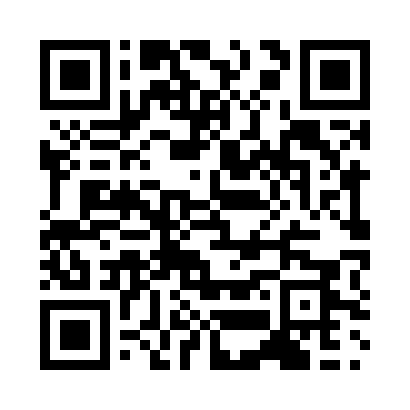 Prayer times for Bangui-Motaba, CongoWed 1 May 2024 - Fri 31 May 2024High Latitude Method: NonePrayer Calculation Method: Muslim World LeagueAsar Calculation Method: ShafiPrayer times provided by https://www.salahtimes.comDateDayFajrSunriseDhuhrAsrMaghribIsha1Wed4:305:4211:483:085:547:012Thu4:305:4111:483:085:547:013Fri4:305:4111:483:085:547:014Sat4:295:4111:483:085:547:025Sun4:295:4111:473:085:547:026Mon4:295:4111:473:095:547:027Tue4:295:4111:473:095:547:028Wed4:285:4111:473:095:547:029Thu4:285:4111:473:095:547:0210Fri4:285:4011:473:095:547:0211Sat4:285:4011:473:105:547:0212Sun4:285:4011:473:105:547:0213Mon4:275:4011:473:105:547:0314Tue4:275:4011:473:105:547:0315Wed4:275:4011:473:105:547:0316Thu4:275:4011:473:115:547:0317Fri4:275:4011:473:115:547:0318Sat4:275:4011:473:115:547:0319Sun4:275:4011:473:115:547:0420Mon4:275:4011:473:125:557:0421Tue4:265:4011:473:125:557:0422Wed4:265:4011:473:125:557:0423Thu4:265:4011:483:125:557:0524Fri4:265:4011:483:135:557:0525Sat4:265:4011:483:135:557:0526Sun4:265:4011:483:135:557:0527Mon4:265:4011:483:135:567:0528Tue4:265:4111:483:135:567:0629Wed4:265:4111:483:145:567:0630Thu4:265:4111:483:145:567:0631Fri4:265:4111:493:145:567:06